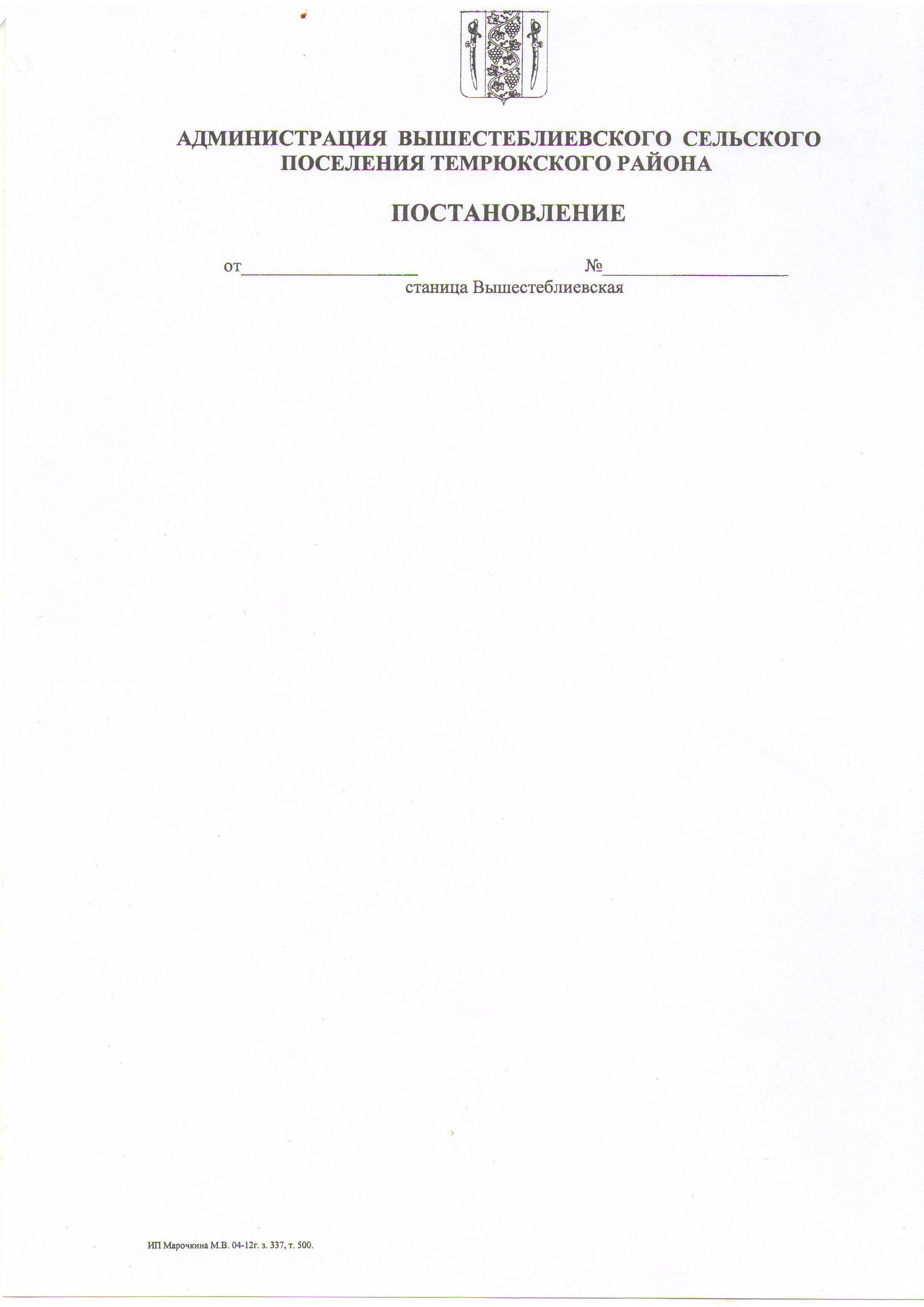 АДМИНИСТРАЦИЯ ВЫШЕСТЕБЛИЕВСКОГОСЕЛЬСКОГО ПОСЕЛЕНИЯ ТЕМРЮКСКОГО РАЙОНАПОСТАНОВЛЕНИЕот  30.12.2020                                                                                                    № 262станица Вышестеблиевская Об утверждении Положения о проверке достоверности и полноты сведений, представляемых гражданами, претендующими на замещение должностей муниципальной службы, и муниципальными служащими Вышестеблиевского сельского поселения Темрюкского  района, и соблюдения муниципальными служащими Вышестеблиевского сельского поселения требований к служебному поведениюВ соответствии с Федеральным законом от 6 октября 2003 года № 131- ФЗ «Об общих принципах организации местного самоуправления в Российской Федерации», частью 7.1 статьи 8 Федерального закона от 25 декабря 2008 года № 273-ФЗ «О противодействии коррупции», постановлением Правительства Российской Федерации от 13 марта 2013 года № 207 «Об утверждении Правил проверки достоверности и полноты сведений о доходах, об имуществе и обязательствах имущественного характера, представляемых гражданами, претендующими на замещение должностей руководителей федеральных государственных учреждений, и лицами, замещающими эти должности»,  п о с т а н о в л я ю:1. Утвердить  Положение о проверке достоверности и полноты сведений, представляемых гражданами, претендующими на замещение должностей муниципальной службы, и муниципальными служащими Вышестеблиевского сельского поселения Темрюкского района, и соблюдения муниципальными служащими Вышестеблиевского сельского поселения Темрюкского  района требований к служебному поведению (приложение).2. Постановление администрации Вышестеблиевского сельского поселения Темрюкского района от 31 декабря 2020 года № 334 «Об утверждении Положения о проверке достоверности и полноты сведений, представляемых гражданами, претендующими на замещение должностей муниципальной службы, и муниципальными служащими Вышестеблиевского сельского поселения Темрюкского  района, и соблюдения муниципальными служащими Вышестеблиевского сельского поселения требований к служебному поведению» считать утратившим силу.3. Общему отделу (Бедакова) официально опубликовать постановление «Об утверждении Положения о проверке достоверности и полноты сведений, представляемых гражданами, претендующими на замещение должностей муниципальной службы, и муниципальными служащими Вышестеблиевского сельского поселения Темрюкского  района, и соблюдения муниципальными служащими Вышестеблиевского сельского поселения требований к служебному поведению» в периодическом печатном издании газете Темрюкского района «Тамань» и официально опубликовать (разместить) в информационно-телекоммуникационной сети «Интернет», на официальном сайте администрации Вышестеблиевского сельского поселения Темрюкского района. 4. Контроль за исполнением настоящего постановления оставляю за собой.5.  Настоящее постановление вступает в силу на следующий день после его официального опубликования.Глава   Вышестеблиевского сельского поселения Темрюкского района                                                       П.К. ХаджидиПРИЛОЖЕНИЕ УТВЕРЖДЕНО постановлением администрации Вышестеблиевского сельского поселения Темрюкского района от 30.12.2020 г.  № 262ПОЛОЖЕНИЕо проверке достоверности и полноты сведений о доходах, об имуществе и обязательствах имущественного характера, представляемых гражданами, претендующими на замещение должностей руководителей муниципальных учреждений, и лицами, замещающими эти должности1.Настоящим Положением устанавливается порядок осуществления проверки достоверности и полноты представляемых гражданами, претендующими на замещение должностей руководителей муниципальных учреждений Вышестеблиевского сельского поселения Темрюкского района (далее- муниципальное учреждение), и лицами, замещающими эти должности, сведений о своих доходах, об имуществе и обязательствах имущественного характера, а также о доходах, об имуществе и обязательствах имущественного характера своих супруга (супруги) и несовершеннолетних детей (далее - проверка). 2. Проверка осуществляется по решению учредителя муниципального учреждения или лица, которому такие полномочия будут предоставлены учредителем муниципального учреждения. 3. Проверку осуществляют уполномоченные лица общего отдела администрации Вышестеблиевского сельского поселения Темрюкского района (далее – общий отдел). 4. Основанием для осуществления проверки является информация, представленная в письменном виде в установленном порядке: - правоохранительными органами, иными государственными органами, органами местного самоуправления и их должностными лицами; - кадровыми службами федеральных государственных органов по профилактике коррупционных и иных правонарушений; - постоянно действующими руководящими органами политических партий и зарегистрированных в соответствии с законодательством Российской Федерации иных общероссийских общественных объединений, не являющихся политическими партиями; - общественной палатой Темрюкского района; - общероссийскими, региональными, местными средствами массовой информации. 5. Информация анонимного характера не может служить основанием для проверки. 6. Проверка осуществляется в срок, не превышающий 60 дней со дня принятия решения о ее проведении. Срок проверки может быть продлен до 90 дней учредителем муниципального учреждения или лицом, которому такие полномочия предоставлены учредителем. 7. При осуществлении проверки общий отдел учредителя муниципального учреждения вправе: проводить беседу с гражданином, претендующим на замещение должности руководителя муниципального учреждения, а также с лицом, замещающим должность руководителя муниципального учреждения; изучать представленные гражданином, претендующим на замещение должности руководителя муниципального учреждения, а также лицом, замещающим должность руководителя муниципального учреждения, сведения о доходах, об имуществе и обязательствах имущественного характера и дополнительные материалы; получать от гражданина, претендующего на замещение должности руководителя муниципального учреждения, а также от лица, замещающего должность руководителя муниципального учреждения, пояснения по представленным им сведениям о доходах, об имуществе и обязательствах имущественного характера и материалам. 8. Учредитель муниципального учреждения или лицо, которому такие полномочия предоставлены учредителем, обеспечивает: уведомление в письменной форме лица, замещающего должность руководителя муниципального учреждения, о начале в отношении него проверки - в течение 2 рабочих дней со дня принятия соответствующего решения; информирование лица, замещающего должность руководителя муниципального учреждения, в случае его обращения о том, какие представляемые им сведения, указанные в пункте 1 настоящего Положения, подлежат проверке, - в течение 7 рабочих дней со дня обращения, а при наличии уважительной причины - в срок, согласованный с указанным лицом. 9. По окончании проверки учредитель муниципального учреждения или лицо, которому такие полномочия предоставлены учредителем, обязаны ознакомить лицо, замещающее должность руководителя муниципального учреждения, с результатами проверки. 10. Лицо, замещающее должность руководителя муниципального учреждения, вправе: давать пояснения в письменной форме в ходе проверки, а также по результатам проверки; представлять дополнительные материалы и давать по ним пояснения в письменной форме. 11. По результатам проверки учредитель муниципального учреждения или лицо, которому такие полномочия предоставлены учредителем, принимают одно из следующих решений: - назначение гражданина, претендующего на замещение должности руководителя муниципального учреждения, на должность руководителя муниципального учреждения; - отказ гражданину, претендующему на замещение должности руководителя муниципального учреждения, в назначении на должность руководителя муниципального учреждения; - применение к лицу, замещающему должность руководителя муниципального учреждения, мер дисциплинарной ответственности. 12. При установлении в ходе проверки обстоятельств, свидетельствующих о наличии признаков преступления или административного правонарушения, материалы об этом представляются в прокуратуру Темрюкского района и (или) в иные государственные органы. 13. Подлинники справок о доходах, об имуществе и обязательствах имущественного характера, а также материалы проверки, поступившие к учредителю муниципального учреждения или лицу, которому такие полномочия предоставлены учредителем, хранятся ими в соответствии с законодательством Российской Федерации об архивном деле.Глава   Вышестеблиевского сельского поселения Темрюкского района                                                       П.К. Хаджиди